Faith Leader Training ApplicationApplicant InformationEducationReferencesPrevious EmploymentMilitary ServiceDisclaimer and SignaturePlease Submit a Personal testimony of your walk with the Lord. This testimony should include your life prior to Christ, conversion experience and how He has led you here. Explain what your goals are for Faith Leader Training. 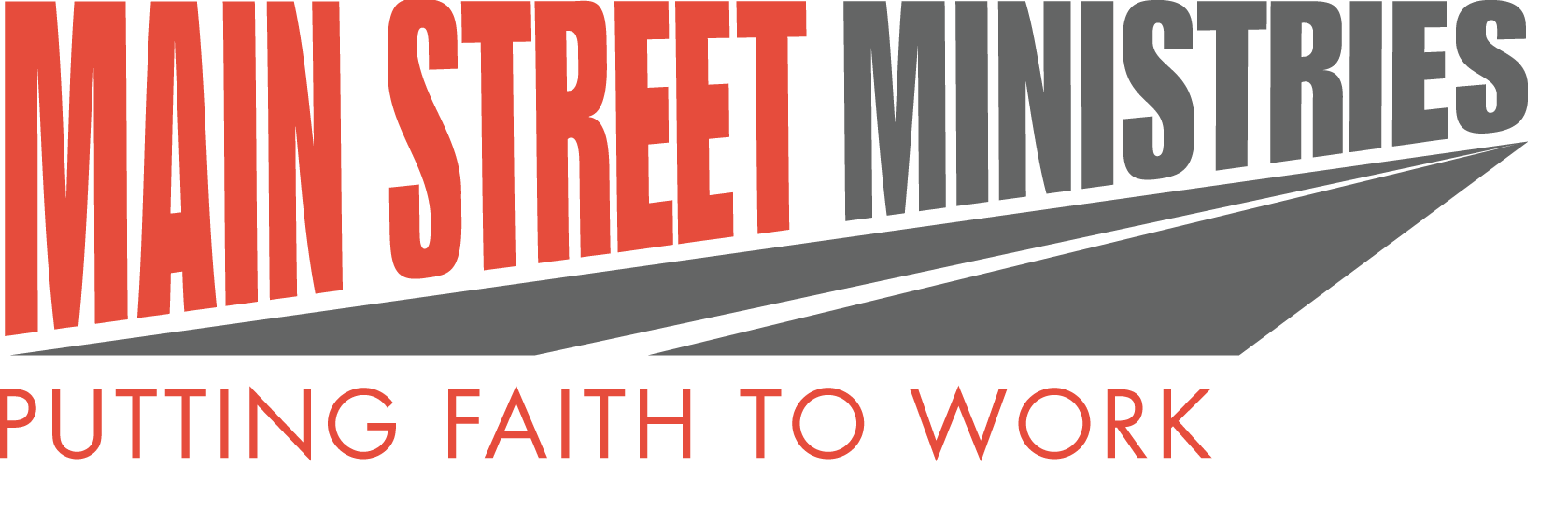 Main Street Ministries Full Name:Date:LastFirstM.I.Address:Street AddressApartment/Unit #CityStateZIP CodePhone:EmailHigh School:Address:From:To:Did you graduate?YES▢NO▢Diploma::College:Address:From:To:Did you graduate?YES▢NO▢Degree:Other:Address:From:To:Did you graduate?YES▢NO▢Degree:Company:Phone:Address:Job Title:Responsibilities:Company:Phone:Address:Job Title:Responsibilities:From:To:Reason for Leaving:Company:Phone:Address:Job Title:Responsibilities:From:To:Reason for Leaving:Branch:From:To:Rank at Discharge:Type of Discharge:If other than honorable, explain:ISignature:Date: